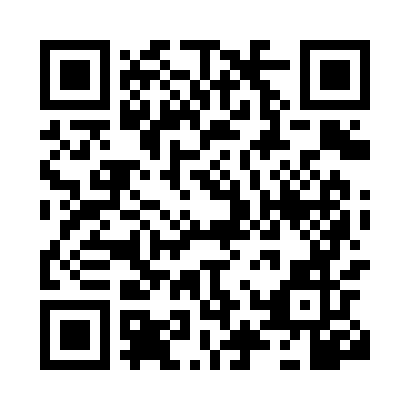 Prayer times for Porteirinha, BrazilWed 1 May 2024 - Fri 31 May 2024High Latitude Method: NonePrayer Calculation Method: Muslim World LeagueAsar Calculation Method: ShafiPrayer times provided by https://www.salahtimes.comDateDayFajrSunriseDhuhrAsrMaghribIsha1Wed4:506:0311:493:085:356:442Thu4:506:0311:493:075:346:443Fri4:506:0411:493:075:346:434Sat4:506:0411:493:075:346:435Sun4:506:0411:493:075:336:436Mon4:516:0411:493:065:336:427Tue4:516:0511:493:065:326:428Wed4:516:0511:493:065:326:429Thu4:516:0511:493:065:326:4110Fri4:516:0611:483:055:316:4111Sat4:526:0611:483:055:316:4112Sun4:526:0611:483:055:316:4113Mon4:526:0611:483:055:306:4114Tue4:526:0711:483:055:306:4015Wed4:526:0711:483:045:306:4016Thu4:536:0711:483:045:296:4017Fri4:536:0811:493:045:296:4018Sat4:536:0811:493:045:296:4019Sun4:536:0811:493:045:296:4020Mon4:536:0911:493:045:296:3921Tue4:546:0911:493:045:286:3922Wed4:546:0911:493:045:286:3923Thu4:546:1011:493:045:286:3924Fri4:546:1011:493:035:286:3925Sat4:556:1011:493:035:286:3926Sun4:556:1111:493:035:286:3927Mon4:556:1111:493:035:286:3928Tue4:556:1111:493:035:286:3929Wed4:566:1211:503:035:276:3930Thu4:566:1211:503:035:276:3931Fri4:566:1211:503:035:276:39